EchéancierPrévisionnel RéelEchéancier Organiser : établir un budget prévisionnel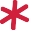  Vérifier : comparer ses dépenses à ses prévisions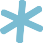 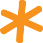 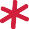 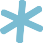 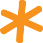 BilanDéterminer l’ensemble de ses revenus.Établir l’échéancier annuel de ses charges fixes.Ajouter l’épargne de précaution pour faire face aux imprévus.Prévoir le total et calculer la moyenne mensuelle en divisant par 12 (voir méthode de calcul page ci-contre).Déterminer le montant mensuel de ses dépenses courantes.Prévoir les dépenses occasionnelles et leur réserver une part dans son budget mensuel.Constituer une épargne pour financer des projets à plus ou moins long terme.Enregistrer régulièrement ses dépenses et contrôler ses relevés de compte bancaire.Analyser les écarts entre ses prévisions et ses dépenses réelles ainsi que leurs conséquences.Faire un bilan financier chaque année : revenus perçus, dépenses effectuées, épargne constituée.DÉPENSES COURANTESDÉPENSES COURANTESJanvierFévrierMarsAvrilMaiJuinJuilletAoûtSeptembreOctobreNovembreDécembreTotal AnnuelLe caddiealimentation, produits d’entretien...Repas pris à l’extérieurcafétéria, restaurant,...Hygiène, Santédépenses non rembourséesTransportsen communcarburantLoisirs, sortiecinéma, restaurant, presse, vidéo,...Argent de pocheArgent de pocheAutrestabac,...Total des dépenses courantesTotal des dépenses courantesDÉPENSES OCCASIONNELLESDÉPENSES OCCASIONNELLESÉquipement de la maison mobilier, électroménager,...Équipement de la maison mobilier, électroménager,...Vêtementsachat, entretienSoins de soicoiffeur, esthéticienne,...Activités sportives ou culturelleséquipementabonnement, cotisationEducationrentrée scolaire, cours,...CadeauxCadeauxVacancesVéhicule(s)entretien, réparationsAutresTotal des dépenses occasionnellesTotal des dépenses occasionnellesÉPARGNE À MOYEN OU LONG TERMEÉPARGNE À MOYEN OU LONG TERMEProjetsvacances, voiture, immobilier...Prévoyanceretraitedécès, invaliditéPlacementsPlacementsTotal de l’épargneTotal de l’épargne